Mountfitchet Castle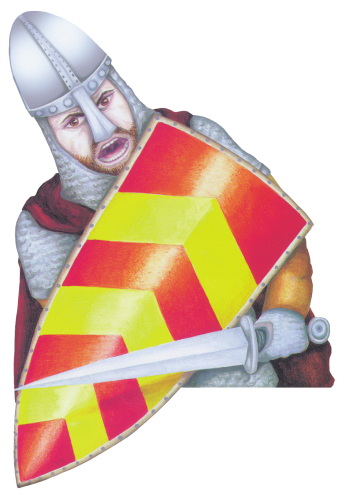 & Norman Village of 1066Fieldtrip activity sheet Key Stage 1Name:				Teacher:				Class:Welcome to Mountfitchet Castle.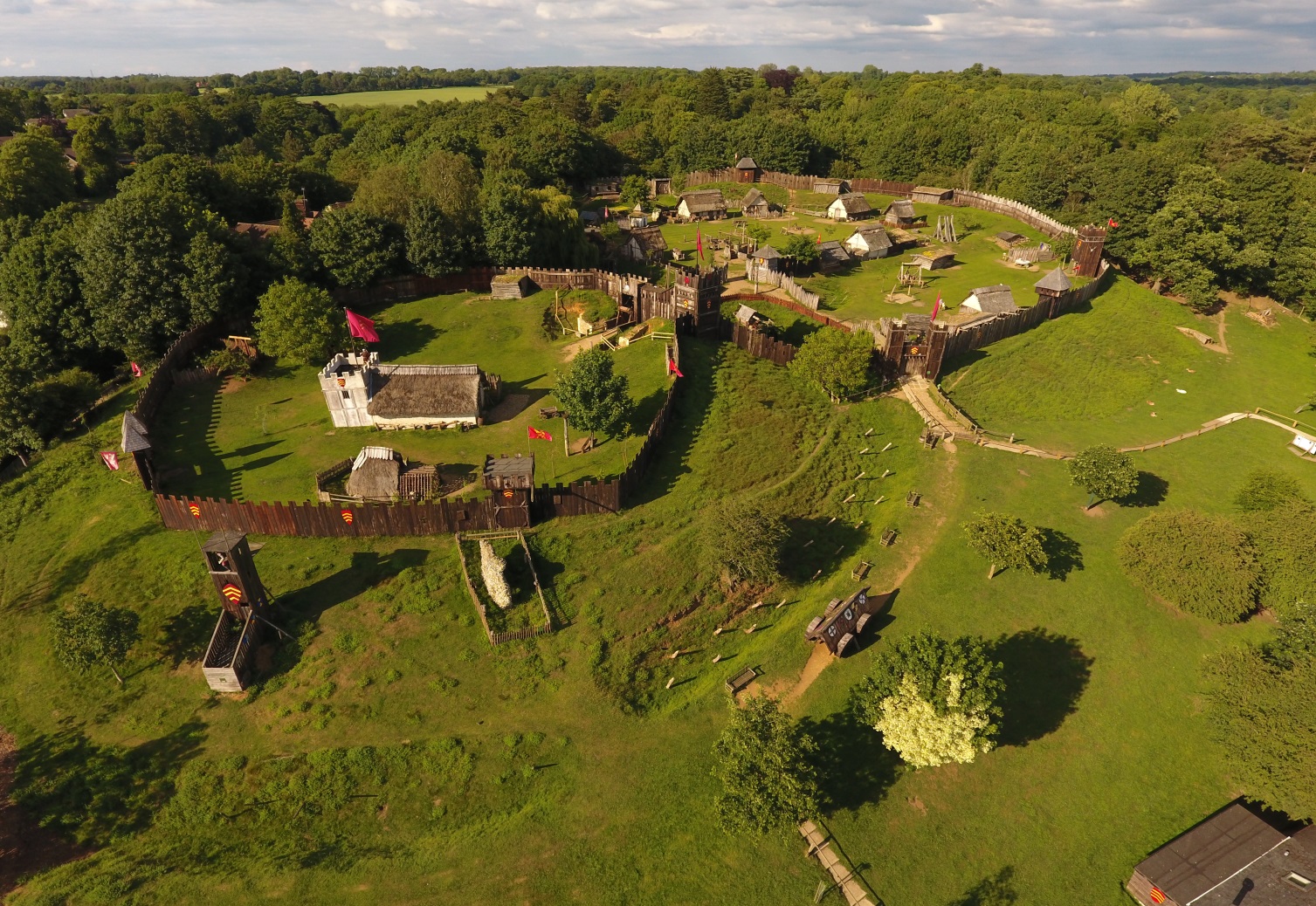 You are entering a castle called a Motte and Bailey Castle. You are going back in time to 900 years ago. Life was very different 900 years ago. As you walk around the castle you will see many different types of animals. All of them roam freely and trust you so please be kind to them and do not betray their trust.How many different animals can you name as you walk around the castle? ________________________________________________________________________________________________________________________Draw a picture of your favourite animal in the box belowGrand Hall. Who lived in the Grand Hall? ____________________________ Grand Hall. Did the Baron and his lady wear the same clothes as the villagers or did they wear better clothes?  _____________________Wood was a very important material to the Normans. Based on what you see as you walk around here at Mountfitchet Castle, make a list of the many uses the Normans had for wood: ________________________________________________________________________________________________________________________Community House. The community house is one of the family homes for the workers in the castle village.  How many families lived in the castle walls? _________________Community House. Roughly how many people were in each family, so lived in this community house? __________________Community House. How often did people bath in the summer and the winter? ____________________________________________________________Community House. What did people cover themselves in to keep warm? ______________ Alchemist. What did the Alchemist make to help the villagers? _____________________Surgeon. What sort of operations did the surgeon do? _____________________Surgeon. Why did many of the surgeon’s patients die? ___________________________________________________________Prison. What would happen to you if you were caught hunting the Baron’s deer? ____________________________________________________________ Brew House. There were 2 main types of drinks made in the brew house, what were they? _________________________Thank you for visiting Mountfitchet Castle.